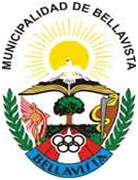 FICHA DE RECOJO DE INFORMACIÓNIMPLEMENTACIÓN DEL ENFOQUE AMBIENTAL Y PEAI EN LAS IIEE DEL DISTRITO DE  BELLAVISTAINFORMACIÓN GENERAL	ESCALA DE VALORACIÓN
III.            RECOJO DE INFORMACIÓN
Observaciones: ___________________________________________________________________________________________________________________________________________________________________________________________________________________________________________________Recomendaciones:___________________________________________________________________________________________________________________________________________________________________________________________________________________________________________________________________________________________		__________________________________        	               Especialista de Educación					Director (a) de la IE.DATOS DE LA INSTITUCIÓN EDUCATIVA:DATOS DE LA INSTITUCIÓN EDUCATIVA:DATOS DE LA INSTITUCIÓN EDUCATIVA:DATOS DE LA INSTITUCIÓN EDUCATIVA:Nombre de la institución educativa.Código modularDirecciónCódigo localTURNOTELÉFONO CELULARNOMBRE DEL DIRECTORFECHAEMAIL Nº DE VISITA(  ) PRIMERA
(  ) SEGUNDASI1    Se evidencia la información requeridaNO0   No se evidencia la información requeridaASPECTOÍtemsRESPUESTARESPUESTAEVIDENCIA / OBSERVACIONESASPECTOÍtemsSiNoEVIDENCIA / OBSERVACIONESGESTION INSTITUCIONAL1.     La institución educativa ha incorporado el Enfoque Ambiental en su proyecto Educativo Institucional (PEI).PEI ( Aprobado)GESTION INSTITUCIONALResolución vice Ministerial Nº006-2012-ED Decreto supremo Nº016-2016- MINEDU, Resolución Ministerial Nº 712-2018-MINEDUPEI ( Aprobado)GESTION INSTITUCIONAL2.     La Institución Educativa ha incorporado el Enfoque Ambiental en su Proyecto Curricular Institucional (PCI)PCI ( Aprobado)GESTION INSTITUCIONALResolución vice Ministerial Nº006-2012-ED Decreto supremo Nº016-2016- MINEDUPCI ( Aprobado)GESTION INSTITUCIONAL3.     La Institución Educativa ha planificado actividades para desarrollar el enfoque ambiental en su Plan de Trabajo Anual (PAT) PAT ( Aprobado)GESTION INSTITUCIONALResolución vice Ministerial Nº006-2012-ED Decreto supremo Nº016-2016- MINEDU, Resolución Ministerial Nº 712-2018-MINEDUPAT ( Aprobado)GESTION INSTITUCIONAL4.     0La Institución Educativa cuenta con el Comité de Ciudadanía Ambiental y Gestión de Riesgos, como forma básica de organización para el cumplimiento de los fines de la educación ambiental y si implementación.RD, acta, plan de trabajo, informes , otrosGESTION INSTITUCIONAL“RM Nº712-2018- MINEDU Y normativa vigente.RD, acta, plan de trabajo, informes , otrosGESTION INSTITUCIONAL5.     La Institución Educativa involucra a la familia, comunidad y aliados estratégicos para implementar el enfoque ambiental en la escuelaDocumentos de convocatoria, fotos, lista de asistencia informes, oficios de gestión con aliados, otros.GESTION INSTITUCIONAL6.     El equipo directivo y docentes de la IE ha recibido capacitaciones respecto al enfoque ambiental por parte del MINEDU, DRELM, UGEL , otros ( especifique la instancia y el año de capacitación)Convocatorias , lista de asistencia, materiales de trabajo, fotos, otrosGESTION INSTITUCIONAL7.     La Institución Educativa actualmente recibe alguna intervención por parte del MINEDU u otra Institución Pública o privada respecto al enfoque ambiental. Documentos que acreditan la intervención, convenios, informes, otros.GESTION INSTITUCIONAL8.     El equipo directivo realiza gestiones con instituciones públicas o privadas para implementar actividades e intervenciones ambientales en la IE.Documentos que acreditan acciones de gestión, actas, informes, fotos,otrosGESTION INSTITUCIONAL9.     La Institución Educativa ha participado en eventos y/o concursos ambientales organizados por el MINEDU,DRELM, UGEL u otra institución pública o privadaConvocatorias, informes, lista de asistencia, fotos, otros.GESTION INSTITUCIONAL10. El equipo directivo y docente de la IE, realiza charlas y/o reuniones con PPFF para implementar la cultura ambiental en la IE, hogar y comunidad.Convocatorias, lista de asistencia, planes específicos, documentos de gestión con instituciones aliadas, fotos y otros.SUB TOTALSUB TOTALASPECTOÍtemsRESPUESTARESPUESTAEVIDENCIA / OBSERVACIONESASPECTOÍtemsSiNoEVIDENCIA / OBSERVACIONESGESTION PEDAGÓGICA11. La Institución Educativa inserta en su PCI y PAT actividades sugeridas en el calendario ambiental de celebración nacional, regional y local propuestos por el MINAM-MINEDUCalendario ambiental, PAT, PCI, difusión dentro y fuera de la IE, afiches, otrosGESTION PEDAGÓGICA12. El equipo directivo de la IE, realiza acciones de fortalecimiento de capacidades en enfoque ambiental y PEAI al personal docente.Convocatorias, lista de asistencia, planes específicos de GIAs, capacitaciones, talleres, ruta metodologica,otros.GESTION PEDAGÓGICA13. La Institución Educativa implementa el enfoque ambiental en las unidades de aprendizaje y sesiones de aprendizaje en el aulaPlanificación anual, unidades y sesiones de aprendizaje.GESTION PEDAGÓGICA14. El equipo directivo de la IE, realiza acciones de monitoreo y acompañamiento pedagógico respecto a la implementación del enfoque ambiental al personal docente de su instituciónPlan de monitoreo y acompañamiento pedagógico, fichas de visita de aula, cuaderno de campo, acta, otrosGESTION PEDAGÓGICA15. La IE implementa proyectos educativos ambientales (PEAI) como : EsVi ( Espacios de Vida), MARES ( Manejo de Residuos Sólidos), ViVe ( Vida y Verde), Salud y Alimentación y Bienestar, Mi Huella (Mido y reduzco mi huella de carbono) GLOBE PERU.Registre el/los PEAI de la IE,PEAI (documento),espacio físico, fotos, reconocimiento, otros.GESTION PEDAGÓGICA16. La IE, ha implementado actividades y tareas respecto a la educación en saludRegistre las actividades más relevantes de la IE, PAT,PCI, plan específico de implementación de la actividad, acta, informes, fotos, otros.GESTION PEDAGÓGICA17. La IE ha implementado actividades y tareas con respecto a la educación en EcoeficienciaPAT,PCI, plan específico de implementación de la actividad, acta, informes, fotos, otrosGESTION PEDAGÓGICA18. La IE, ha implementado actividades y tareas respecto a la educación en Gestión de RiesgoPAT,PCI, plan específico de implementación de la actividad, acta, informes, fotos, otrosGESTION PEDAGÓGICA19. La IE ha implementado actividades y tareas respecto a la educación en cambio climáticoPAT,PCI,  plan específico de implementación de la actividad, acta, informes, fotos, otrosGESTION PEDAGÓGICA20. El equipo directivo de la IE, realiza acciones de fortalecimiento de capacidades en enfoque ambiental al personal administrativo.Convocatorias, lista de asistencia, plan específico de capacitaciones, charlas, otros.SUB TOTALSUB TOTALASPECTOGESTIÓN INSTITUCIONALGESTIÓN PEDAGÓGICATOTALSUB TOTAL